Supporting InformationStructural properties and electrochemical performance of different polymorphs of Nb2O5 in magnesium-based batteriesCunyuan Peia, Yameng Yina, Xiaobin Liaoa,b, Fangyu Xionga, Qinyou Ana,c,*, Mengda Jina, Yan Zhaob,*, Liqiang Maia,c,*a State Key Laboratory of Advanced Technology for Materials Synthesis and Processing, Wuhan University of Technology, Wuhan 430070, Hubei, Chinab State Key Laboratory of Silicate Materials for Architectures, International School of Materials Science and Engineering, Wuhan University of Technology, Wuhan 430070, Hubei, Chinac Foshan Xianhu Laboratory of the Advanced Energy Science and Technology Guangdong Laboratory, Xianhu hydrogen Valley, Foshan 528200, Guangdong, China*Corresponding authors.E-mail: anqinyou86@whut.edu.cn (Q. An), yan2000@whut.edu.cn (Y. Zhao), mlq518@whut.edu.cn (L. Mai)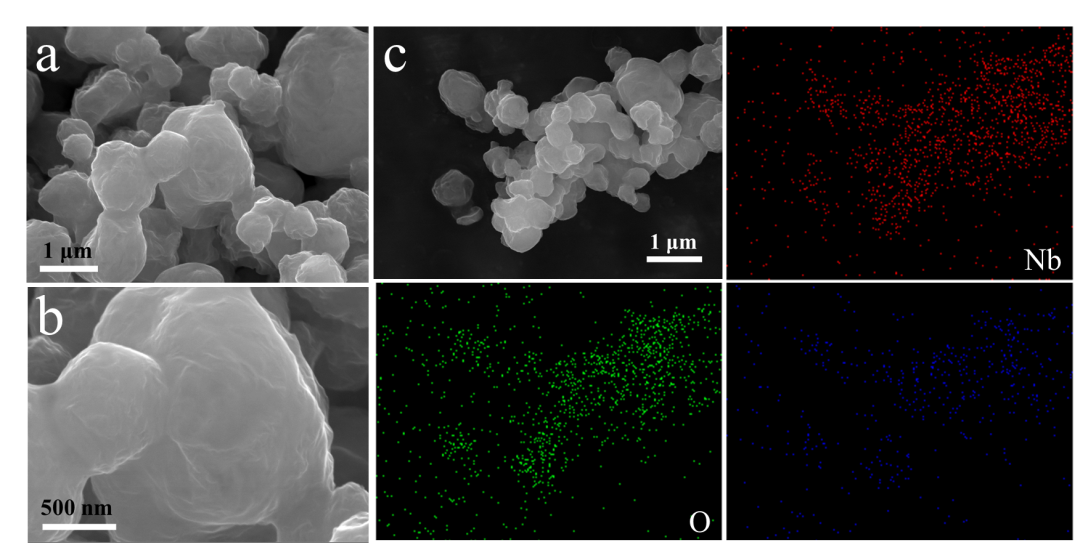 Fig. S1 SEM images (a, b) and EDS elemental mapping images (c) of NbxOy@GO composite before calcination.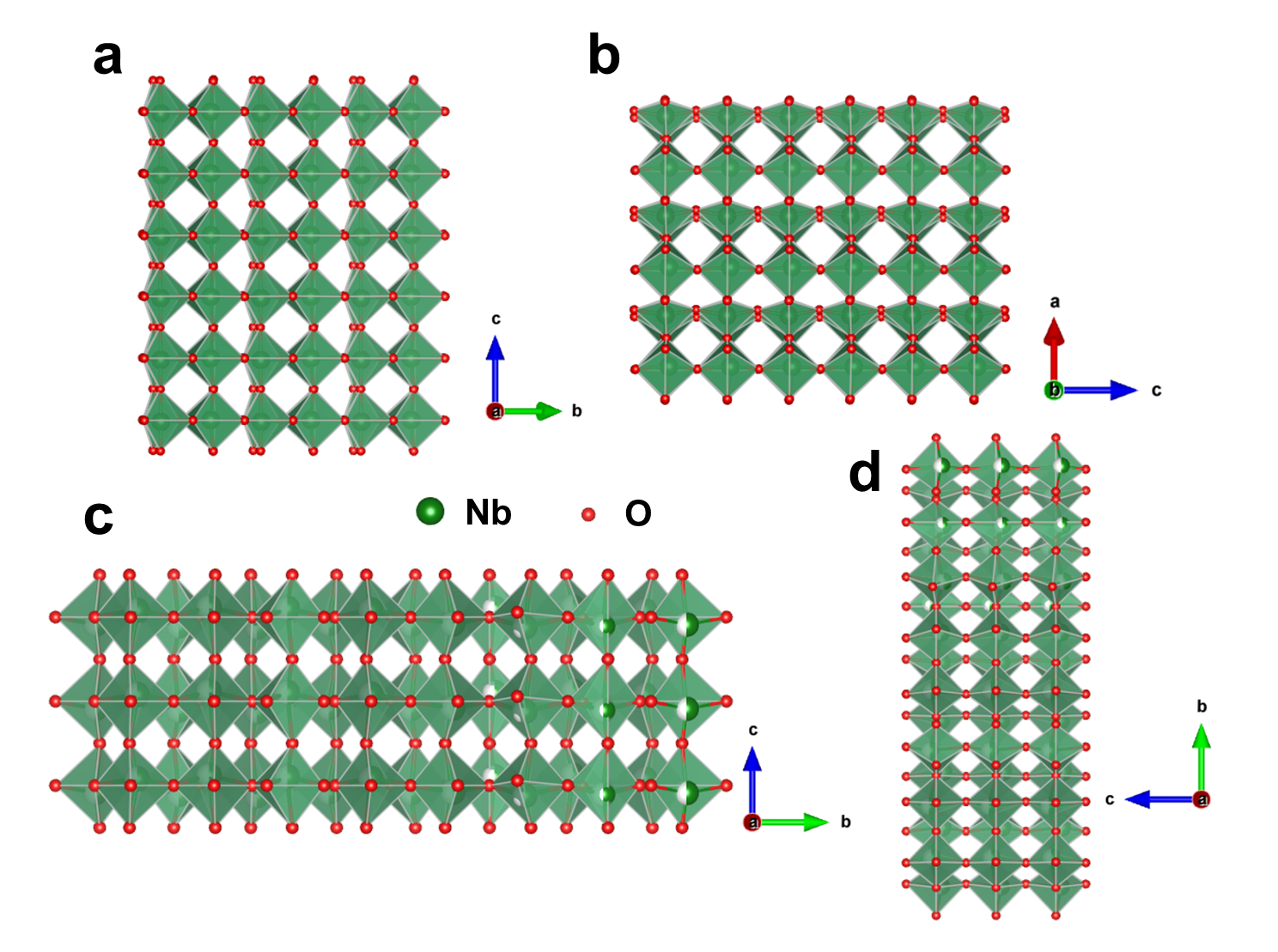 Fig. S2 Crystal structures of (a, b) TT-Nb2O5 and (c, d) T-Nb2O5. 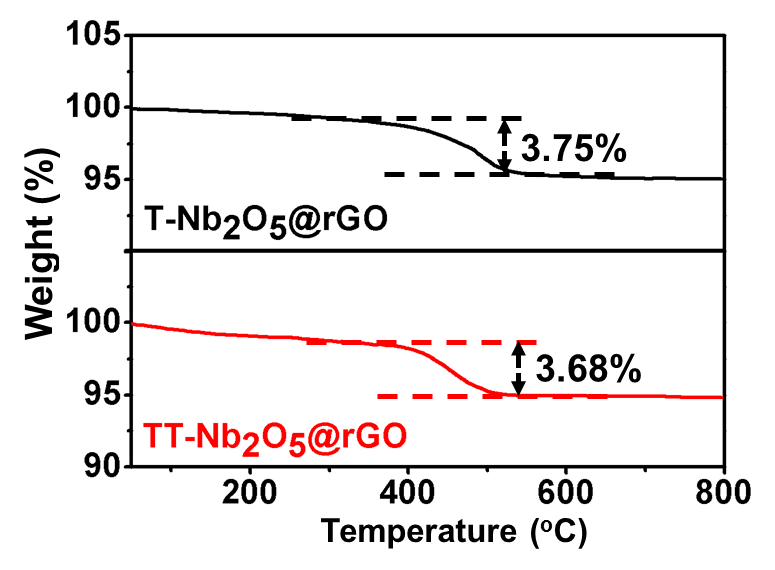 Fig. S3 TG curves tested under air condition.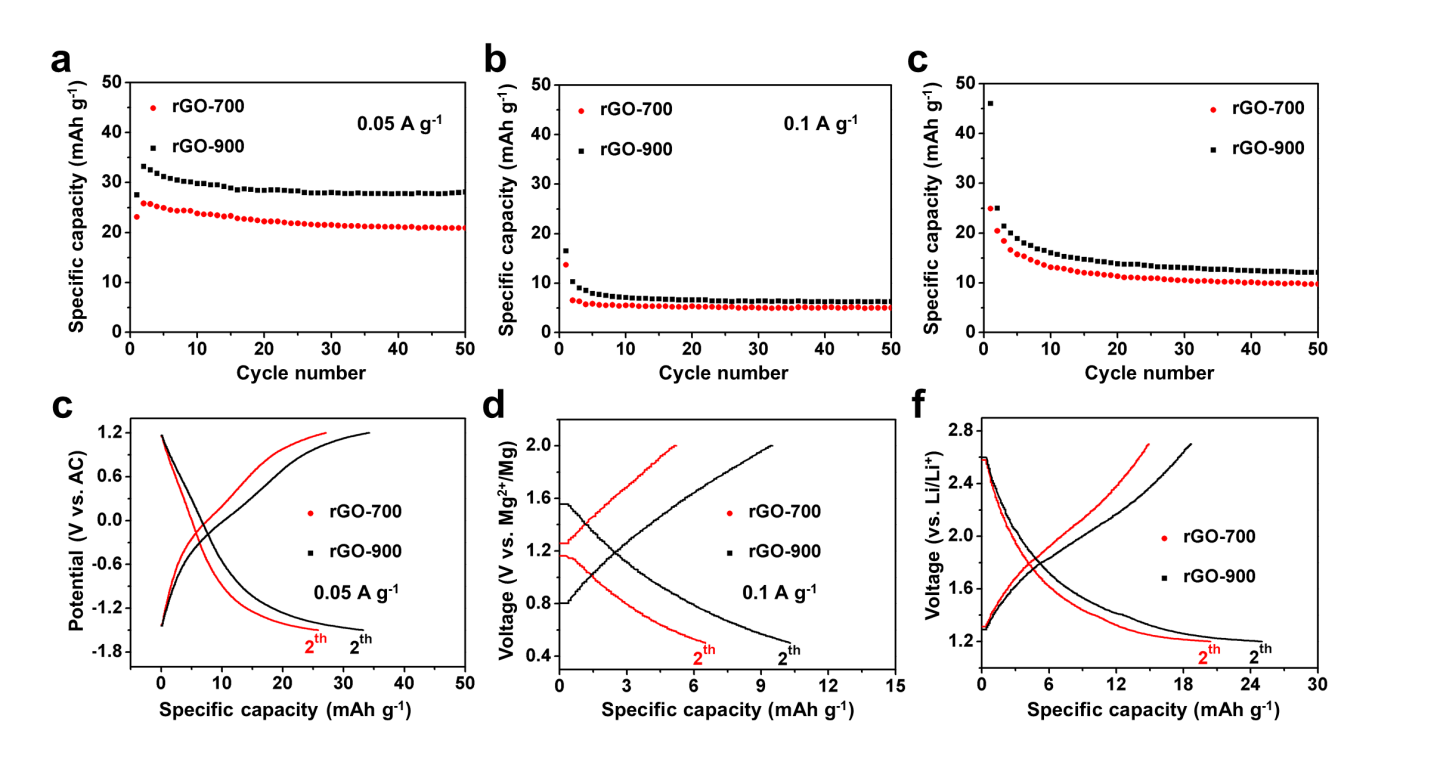 Fig. S4 The electrochemical performance of rGO annealing at 700 and 900 οC as electrode for (a, c) Mg-storage (in 0.3 M Mg(TFSI)2/DME electrolyte against AC anode) and (b, d) Li-storage (in APC-LiCl electrolyte against Mg metal anode).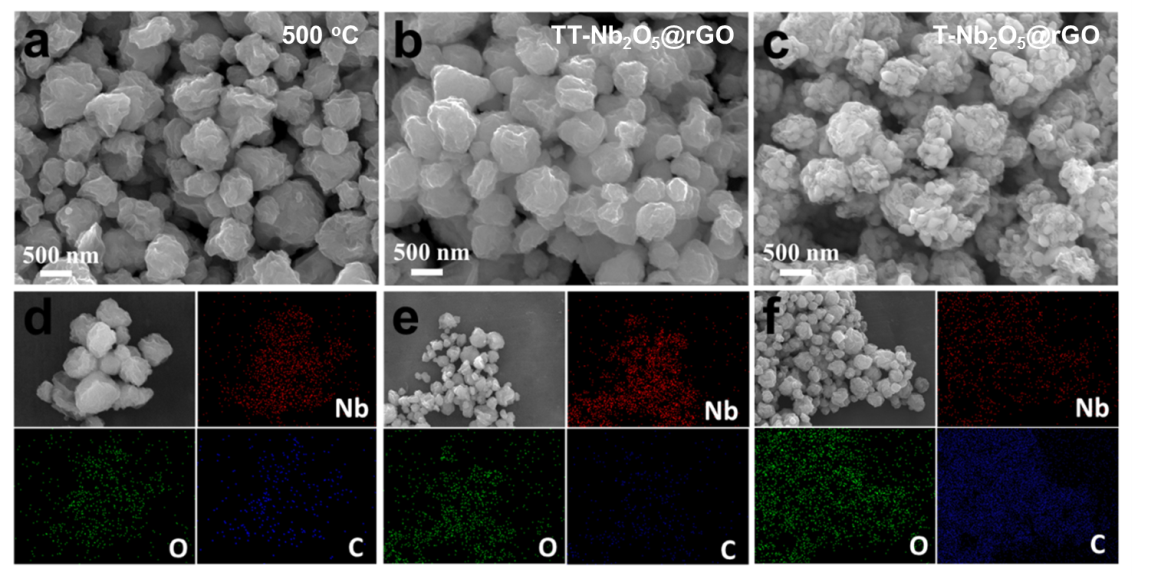 Fig. S5 SEM images and elemental mappings of the samples after annealing at 500 οC (a, d), 700 οC (b, e) and 900 οC (c, f).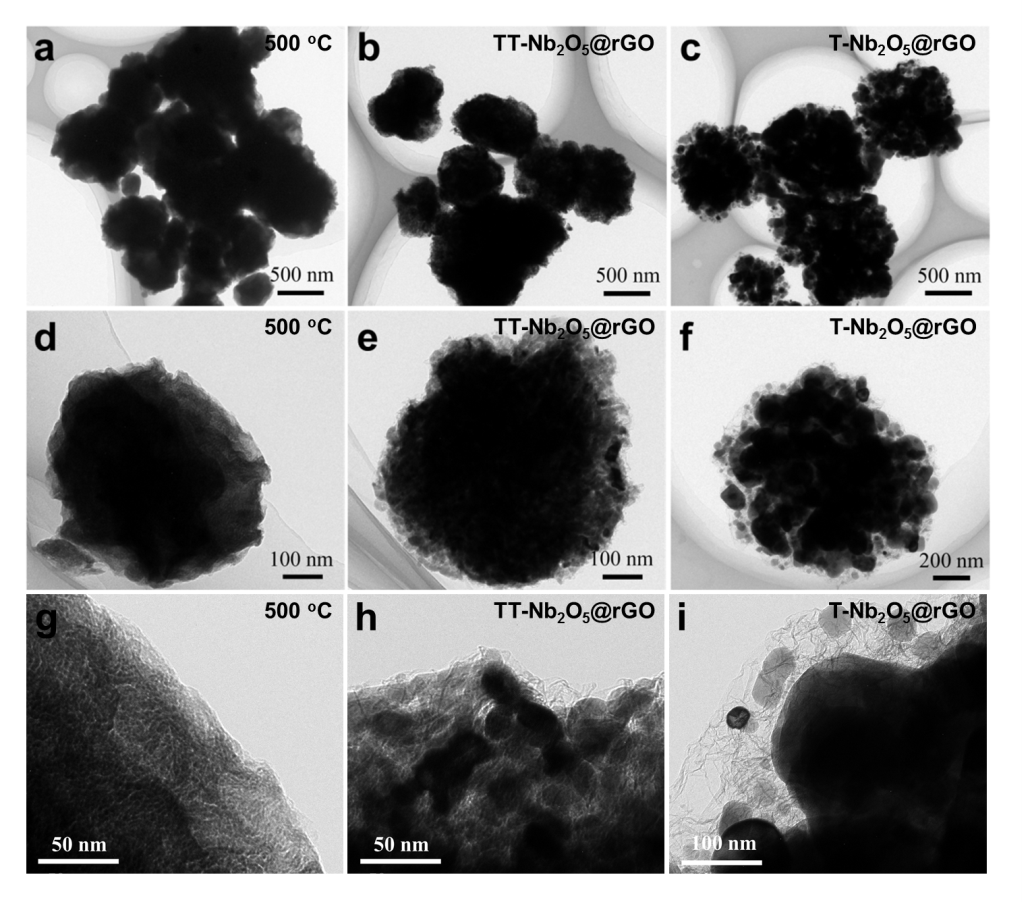 Fig. S6 TEM and HRTEM images of the sample after annealing at 500 οC (a, d, g), 700 οC (b, e, h) and 900 οC (c, f, i).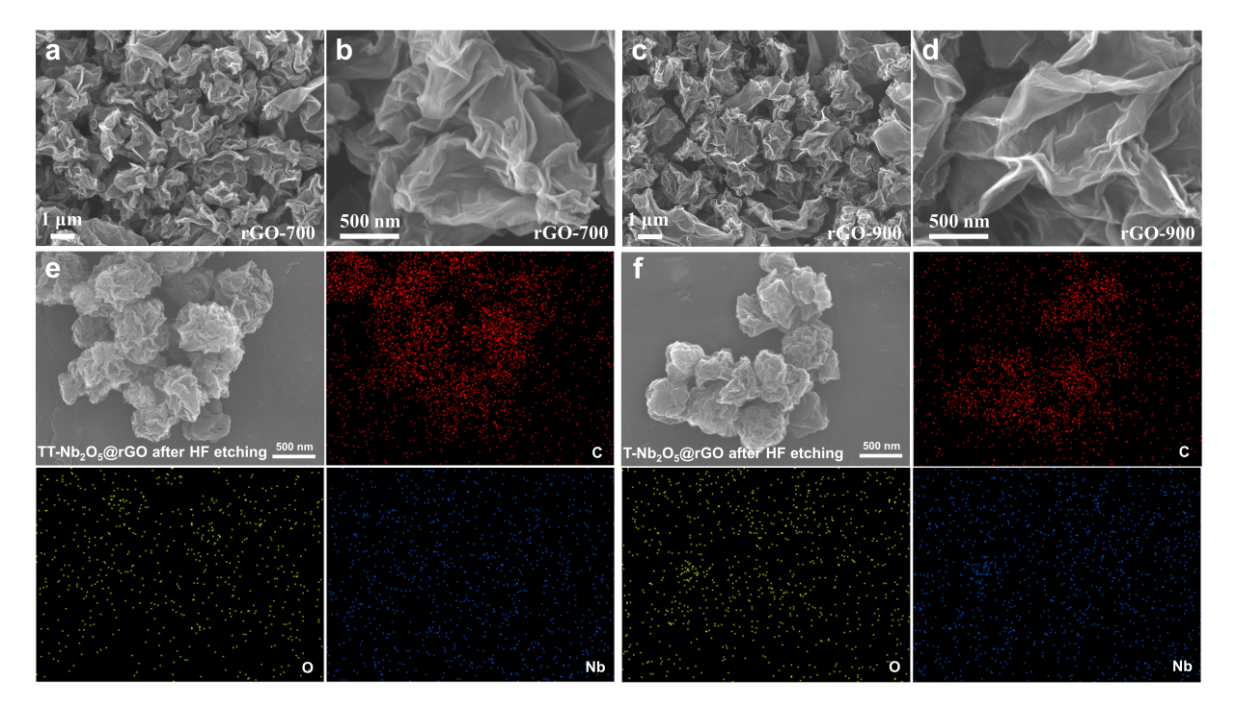 Fig. S7 The SEM images of pure rGO annealing at (a, b) 700 oC and (c, d) 900 oC. The SEM images and elemental mappings images of (e) TT-Nb2O5@rGO and (f) T-Nb2O5@rGO after HF etching.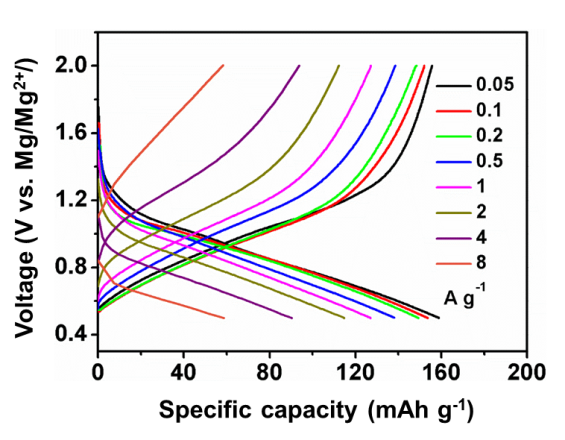 Fig. S8 Discharge-charge curves of T-Nb2O5@rGO at various current densities.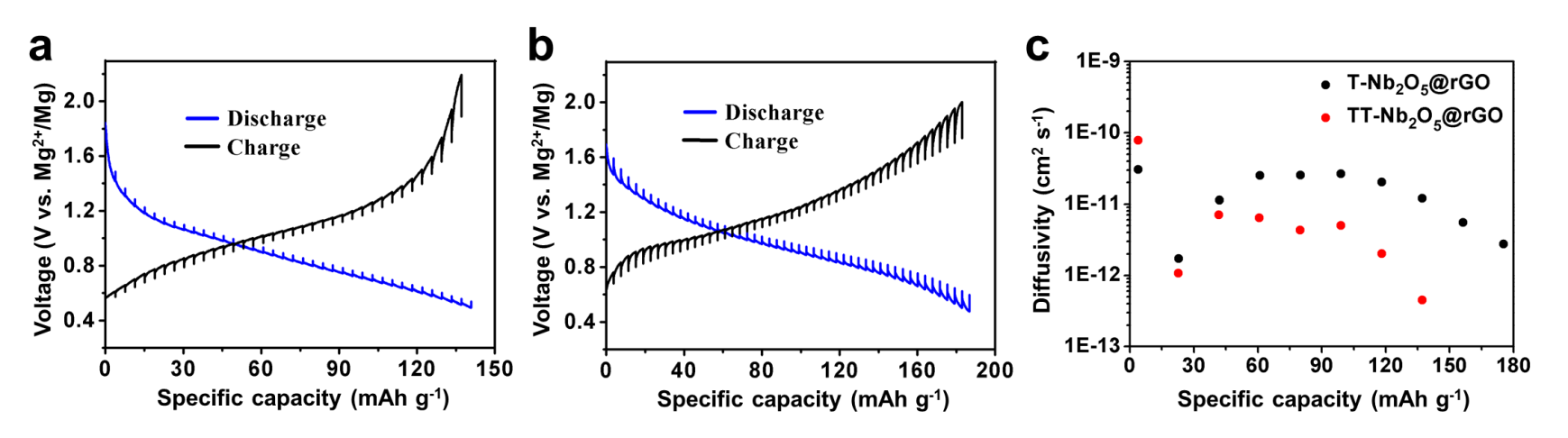 Fig. S9 The GITT curves of (a) TT-Nb2O5@rGO and (b) T-Nb2O5@rGO for Li-storage.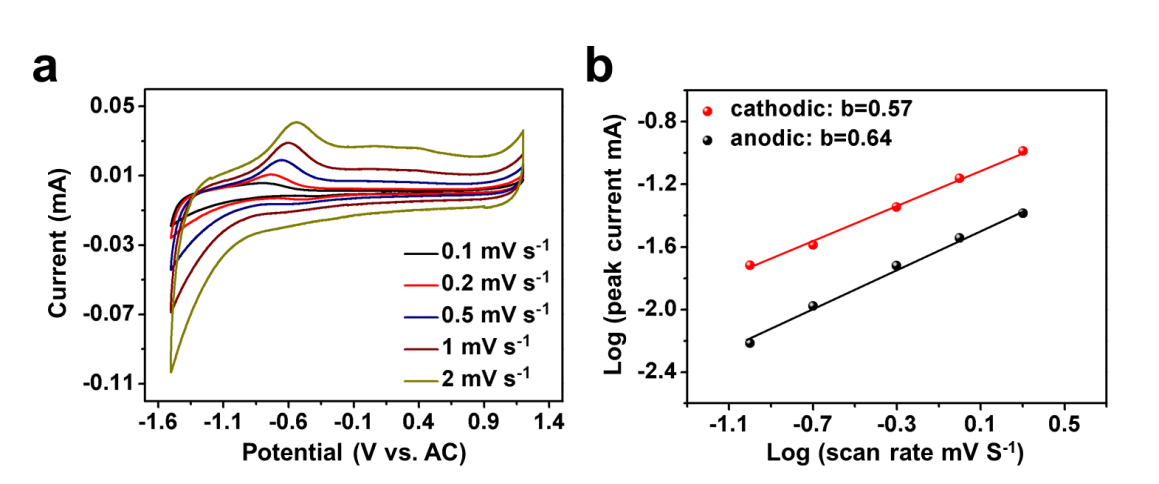 Fig. S10 (a) CV curves of TT-Nb2O5 electrode at different scan rates from 0.1 to 2 mV s-1. (b) Determination of the b value by the plot of log (i) vs log (v).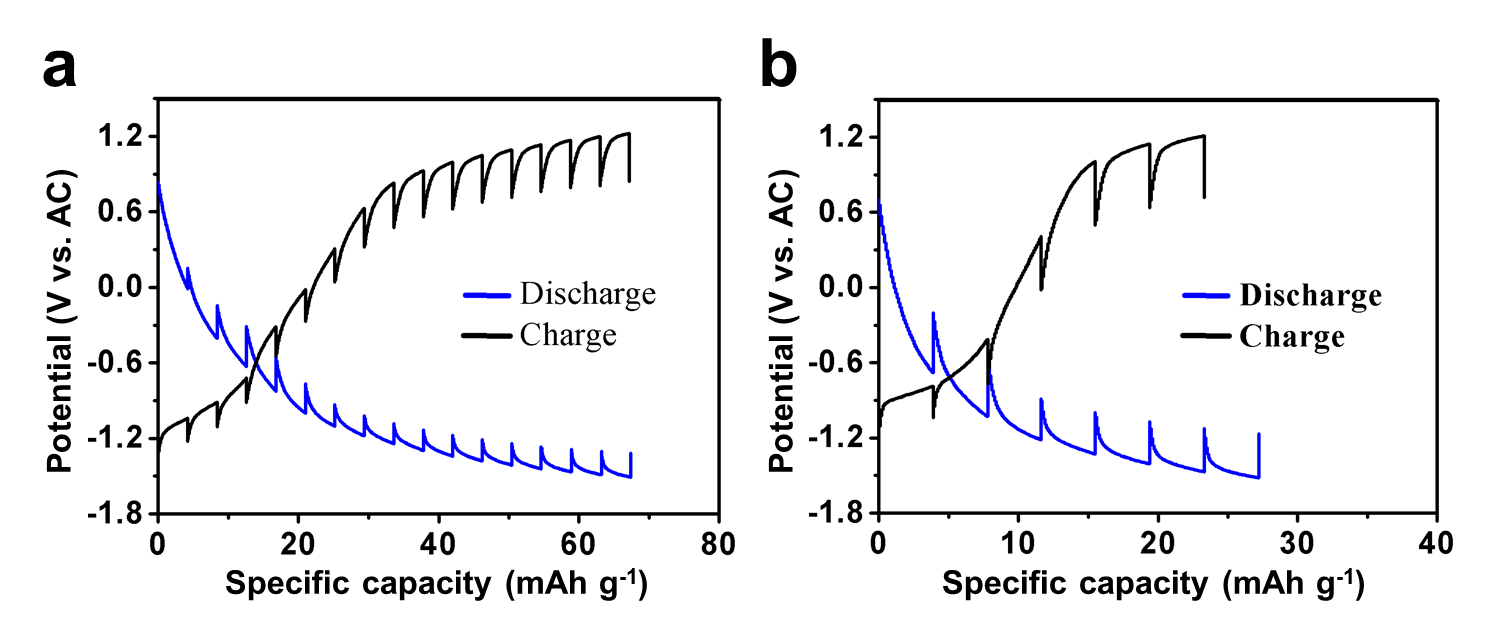 Fig. S11 The GITT curves of (a) T-Nb2O5@rGO and (b) TT-Nb2O5@rGO for Mg-storage.